様式５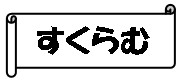 教　育　の　記　録　　　　　　　 氏名習い事や塾、地域のサークルなどの記録園・所・学校名・在籍期間担任名担任名備考在籍期間（     .    .    . ～     .    .   .）未満児在籍期間（     .    .    . ～     .    .   .）年少在籍期間（     .    .    . ～     .    .   .）年中在籍期間（     .    .    . ～     .    .   .）年長小学校在籍期間（     .    .    . ～     .    .   .）１年生小学校在籍期間（     .    .    . ～     .    .   .）２年生小学校在籍期間（     .    .    . ～     .    .   .）３年生小学校在籍期間（     .    .    . ～     .    .   .）４年生小学校在籍期間（     .    .    . ～     .    .   .）５年生小学校在籍期間（     .    .    . ～     .    .   .）６年生在籍期間（     .    .    . ～     .    .   .）１年生在籍期間（     .    .    . ～     .    .   .）２年生在籍期間（     .    .    . ～     .    .   .）３年生在籍期間（     .    .    . ～     .    .   .）１年生在籍期間（     .    .    . ～     .    .   .）２年生在籍期間（     .    .    . ～     .    .   .）３年生在籍期間（     .    .    . ～     .    .   .）時期教室やクラブなどの名前お子さんの様子、やってみての感想など在籍期間（     .    .    . ～     .    .   .）在籍期間（     .    .    . ～     .    .   .）在籍期間（     .    .    . ～     .    .   .）在籍期間（     .    .    . ～     .    .   .）